Publicado en Sant Cugat del Vallès el 26/05/2023 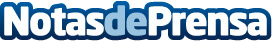 Teca Sàbat destaca el éxito del menú semanal de sus tiendas de Sant Cugat del VallèsEl menú semanal de la Teca Sàbat es una de las opciones gastronómicas más solicitadas por los clientes en sus dos tiendas de la ciudad de Sant CugatDatos de contacto:Oriol MarquèsEDEON MARKETING SL931929647Nota de prensa publicada en: https://www.notasdeprensa.es/teca-sabat-destaca-el-exito-del-menu-semanal Categorias: Gastronomía Cataluña Restauración Consumo http://www.notasdeprensa.es